Številka: 360-3/2021-28Datum: 22. 8. 2023OBČINA KOMENOBČINSKI SVETNa podlagi 30. člena Statuta Občine Komen (Ur. l. RS, št. 80/09, 39/14, 39/16) predlagam občinskemu svetu Občine Komen v sprejem naslednji:Sklep o sprejemu Lokalnega energetskega koncepta Občine KomenObrazložitev:Skladno z 29. členom Energetskega zakona (Ur. l. RS, št. 60/19 – UPB, 65/20, 158/20 – ZURE, 121/21 – ZSROVE, 172/21 – ZOEE, 204/21 – ZOP in 44/22 – ZOTDS) lokalna skupnost sprejme Lokalni energetski koncept (v nadaljevanju: LEK) kot program ravnanja z energijo v lokalni skupnosti, po predhodnem soglasju ministra pristojnega za energijo in ga objavi na svojih spletnih straneh.Zadnji LEK v Občini Komen je bil sprejet na seji občinskega sveta Občine Komen dne 16. 9. 2010, zato smo v letu 2020 pristopili  k pripravi novega. Predlog LEK Občine Komen je bil dne 29. 6. 2022 posredovan na Ministrstvo za infrastrukturo, katero je dne 11. 8. 2022 izdalo Soglasje o skladnosti predloga lokalnega energetskega koncepta Občine Komen. S tem je potrjena skladnost LEK Občine Komen z nacionalno energetsko politiko in skladnost z zakonodajo, ki ureja to področje. 4. člen Pravilnika o metodologiji in obvezni vsebini Lokalnega energetskega koncepta (Ur. l. RS, št. 56/16) določa, da pri pripravi LEK sodeluje zainteresirana javnost. LEK je bil javno razgrnjen na spletni strani Občine Komen v obdobju od 14. 2. 2023 do 31. 3. 2023. LEK se sprejme na vsakih deset let oziroma tudi pogosteje, če se s strateškimi zakonodajnimi zahtevami na ravni države spremenijo cilji in ukrepi ali če se spremenijo podlage za urejanje prostora in razvoja v lokalni skupnosti.LEK predstavlja obvezno strokovno podlago za pripravo prostorskih načrtov lokalne skupnosti. Lokalna skupnost je dolžna svoje prostorske načrte usklajevati z LEK, ki velja na njihovem območju. LEK  je po sprejetju na občinskem svetu zavezujoč dokument na področju načrtovanja, rabe, upravljanja energije ter planiranja in izvedbe investicij v javnem in tudi privatnem sektorju. Lokalna skupnost je dolžna izvajati ukrepe navedene v akcijskem planu ter upoštevati napotke iz LEK pri razvoju energetske oskrbe in rabe energije. Pravilnik  o metodologiji in obveznih vsebinah lokalnih energetskih konceptov predpisuje, da za  izvajanje lokalnega energetskega koncepta skrbi  lokalna energetska agencija in   energetski upravljavec lokalnega energetskega koncepta. Izvajalec LEK najmanj enkrat letno pripravi pisno poročilo o izvajanju le-tega in ga predloži v seznanitev pristojnemu organu samoupravne lokalne skupnosti ter ga posreduje Ministrstvu za okolje, podnebje in energijo.Glede na navedeno predlagam občinskemu svetu Občine Komen, da sprejme sklep o sprejetju LEK Občine Komen.Pripravila:mag. Katja Mulič							  mag. Erik ModicžupanŠtevilka:Datum:Na podlagi 16. Statuta Občine Komen (Ur. l. RS, št. 80/09, 39/14, 39/16) je občinski svet Občine Komen na ……redni seji dne………….sprejel S K L E P1.Občinski svet Občine Komen sprejme Lokalni energetski koncept Občine Komen št. projekta  47/2020, ki ga je izdelalo podjetje Envirodual d.o.o., Tepanje 28d, 3210 Slovenske Konjice, v juniju 2022, z dopolnitvijo v maju 2023.2.Lokalni energetski koncept Občine Komen se objavi na spletni strani Občine Komen.3. Ta sklep valja takoj.mag. Erik Modic    župan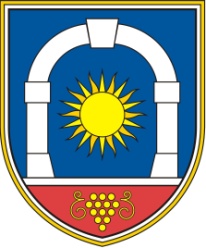 Občina KomenObčinski svetKomen 866223 Komen